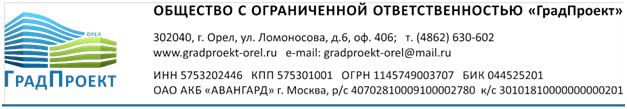 СХЕМА ТЕРРИТОРИАЛЬНОГО ПЛАНИРОВАНИЯ СОСКОВСКОГО РАЙОНА ОРЛОВСКОЙ ОБЛАСТИИзменения 2018 года
Приказы УГАиЗ №01-22/31 от 4 мая 2018 года Главный инженер:                                                             И. В. ТюнеевАрхитектор:                                                                       М.Н. РожковОрел, 2018 г.Проект внесения измененияв Схему территориального планирования СОСКОВСКОГО районаРазработка проекта внесения изменений в схему территориального планирования СОСКОВСКОГО района выполняется на основании приказа УГАиЗ №01-22/31 от 4 мая 2018 года по заказу ООО «Знаменский СГЦ».В настоящей работе представлены материалы комплексной градостроительной оценки территории СОСКОВСКОГО муниципального района Орловской области, являющейся основой для проектного зонирования территории с учетом экологических, историко-культурных, социально-экономических и других планировочных факторов оценки, что позволило выявить основные планировочные ограничения и целесообразные направления градостроительной организации и развития СОСКОВСКОГО района.Авторский коллективГИП                                                                                  И. В. ТюнеевАрхитектор I категории                                                  М.Н. Рожков	В результате анализа требований действующего законодательства и нормативных документов установлено, что разработка изменений Схемы должна осуществляться с соблюдением требований следующих документов:-  Градостроительный кодекс Российской Федерации (№373-ФЗ от 03.07.2016); - Земельный кодекс Российской Федерации от 25.10.2001 № 136-ФЗ;- Федеральный закон «Об общих принципах организации местного самоуправления в Российской Федерации» (№ 131-ФЗ от  06.10.2003);- Федеральный закон «Об охране окружающей среды» от 10.01.2002 № 7-ФЗ- Федеральный закон Российской Федерации «О санитарно-эпидемиологическом благополучии населения» от 30.03.1999 № 52-ФЗ- СНиП 2.07.01-89* «Градостроительство. Планировка и застройка городских и сельских поселений»; - СНиП 11-04-2003 «Инструкция о порядке разработки, согласования, экспертизы и утверждения градостроительной документации»;- СП 42.13330.2011 «Градостроительство. Планировка и застройка городских и сельских поселений» Актуализированная редакция СНиП 2.07.01–89*- СанПиН 2.2.1/2.1.1.1200-03 «Санитарно-защитные зоны и санитарная классификация предприятий, сооружений и иных объектов»; -Региональные нормативы градостроительного проектирования Орловской области  (Постановление № 250, от 01 августа 2011 г.), а также с соблюдением технических условий и требований  государственных стандартов соответствующих норм и правил в области градостроительстваи др.	При разработке проекта внесения изменений в Схему территориального планирования СОСКОВСКОГО района использовались следующие материалы:-  Схема территориального планирования СОСКОВСКОГО района, разработанная в 2011 году ООО «МастерСВ» г. Перьм  (с учетом изменений 2018 г)- Приказ УГАиЗ №01-22/31 от 4 мая 2018 года Управления градостроительства, архитектуры и землеустройства Орловской области;- Задание на разработку проекта внесения изменений в Схему территориального планирования СОСКОВСКОГО района;Основная цель разработки изменения документации – отображение предприятия агропромышленного комплекса в границах земельного участка с кадастровым номером 57:05:0040201:258 с нанесением нормативной СЗЗ для предприятия агропромышленного комплекса I класса опасности, расположенного  в границах земельного участка указанного ранее, расположенного по адресу: Орловская область, р-н Сосковский, с/п Кировское, в районе с. Кирово, с целью размещения племенного репродуктора, с учетом соблюдения требований п.5.1 СанПиН 2.2.1/2.1.1.1200-03 «Санитарно-защитные зоны и санитарная классификация предприятий, сооружений и иных объектов».Вносимые изменения:1.В обосновывающие материалы1.1 В текстовую часть обосновывающих материалов изменения не вносились.1.2 В графическую часть обосновывающих материалов внесены изменения в части отображения предприятия агропромышленного комплекса в границах земельного участка с кадастровым номером 57:05:0040201:258 с нанесением нормативной СЗЗ для предприятия агропромышленного комплекса I класса опасности, расположенного в  границах земельного участка указанного ранее, расположенного по адресу: Орловская область, р-н Сосковский, с/п Кировское, в районе с. Кирово, с целью размещения племенного репродуктора, с учетом соблюдения требований п.5.1 СанПиН 2.2.1/2.1.1.1200-03 «Санитарно-защитные зоны и санитарная классификация предприятий, сооружений и иных объектов». Графический материал выполнен в виде полных карт с учетом вносимых изменений.Изменения коснулись следующих карт:Основной чертеж.2.В «Положение о территориальном планировании»2.1 В текстовую часть Положения о территориальном планировании изменения не вносились.2.2 В графическую часть материалов  «Положение о территориальном планировании» внесены изменения в части отображения предприятия агропромышленного комплекса в границах земельного участка с кадастровым номером 57:05:0040201:258 с нанесением нормативной СЗЗ для предприятия агропромышленного комплекса I класса опасности, расположенного в  границах земельного участка указанного ранее, расположенного по адресу: Орловская область, р-н Сосковский, с/п Кировское, в районе с. Кирово, с целью размещения племенного репродуктора, с учетом соблюдения требований п.5.1 СанПиН 2.2.1/2.1.1.1200-03 «Санитарно-защитные зоны и санитарная классификация предприятий, сооружений и иных объектов». Графический материал выполнен в виде полных карт с учетом вносимых изменений.В соответствии с техническим заданием на разработку проекта внесения изменений и ст. 19 Градостроительного кодекса РФ, состав проекта дополненКартой планируемого размещения объектов местного значения;Картой границ населенных пунктов (в том числе границ образуемых населенных пунктов);Картой функциональных зон.Приложения:Приказы УГАиЗ №01-22/31 от 4 мая 2018 года и №01-22/28 
от 17 апреля 2018 года.Задание на разработку проекта внесения изменения в Схему 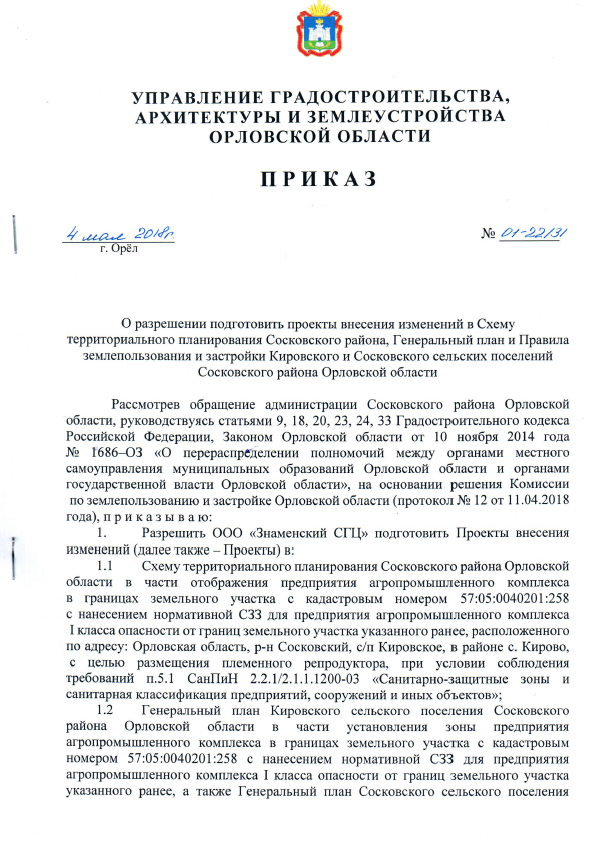 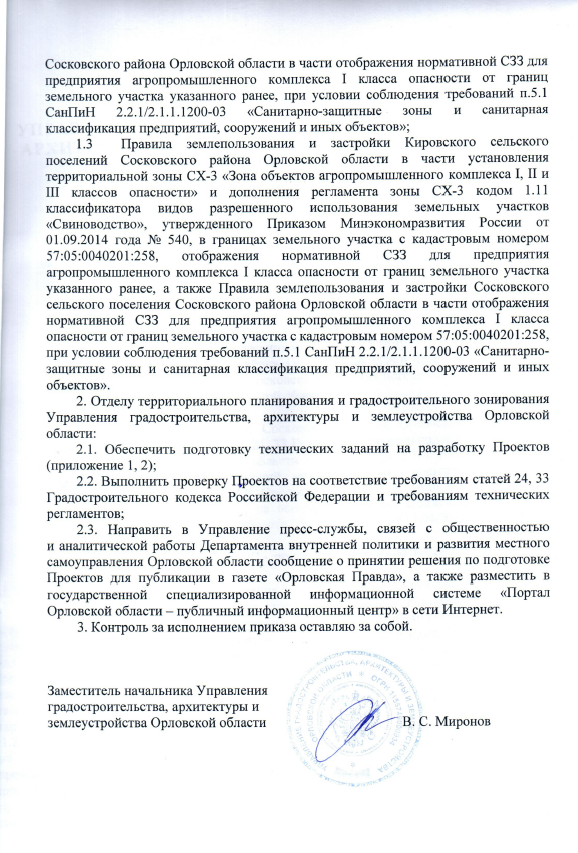 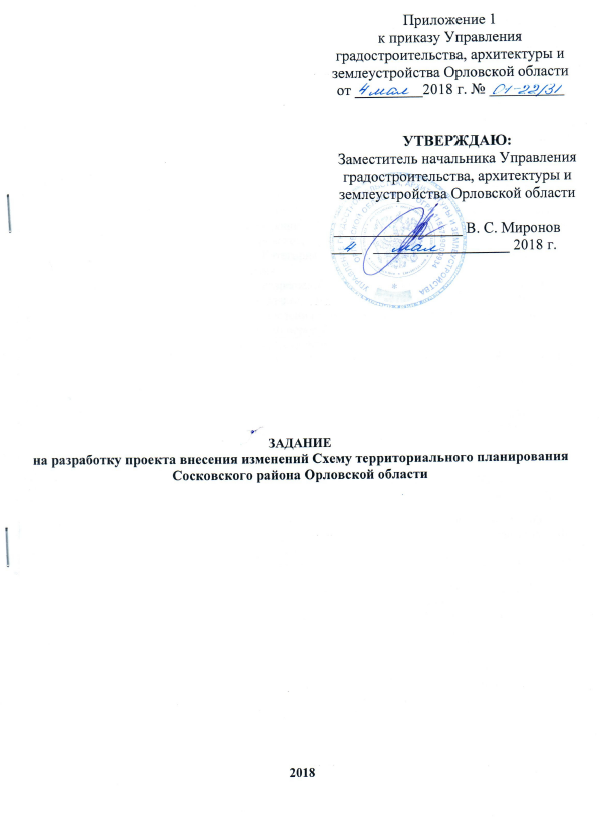 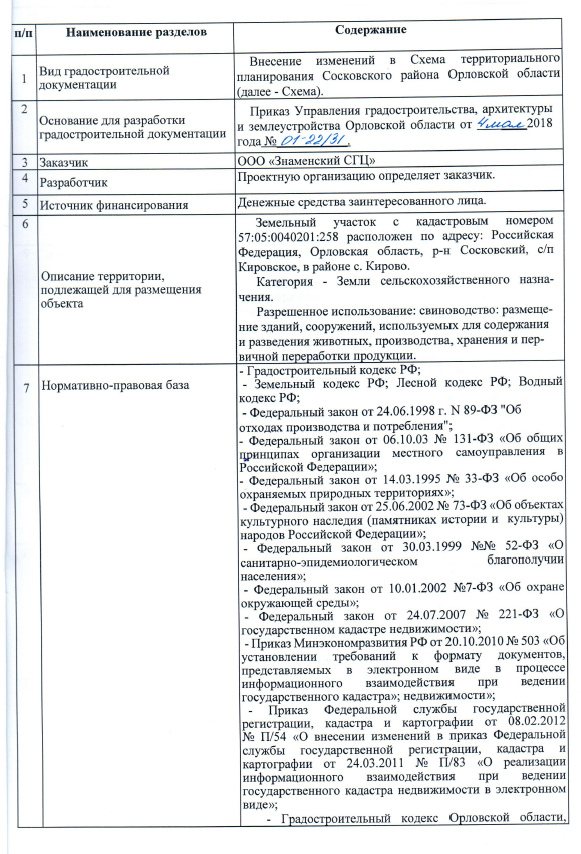 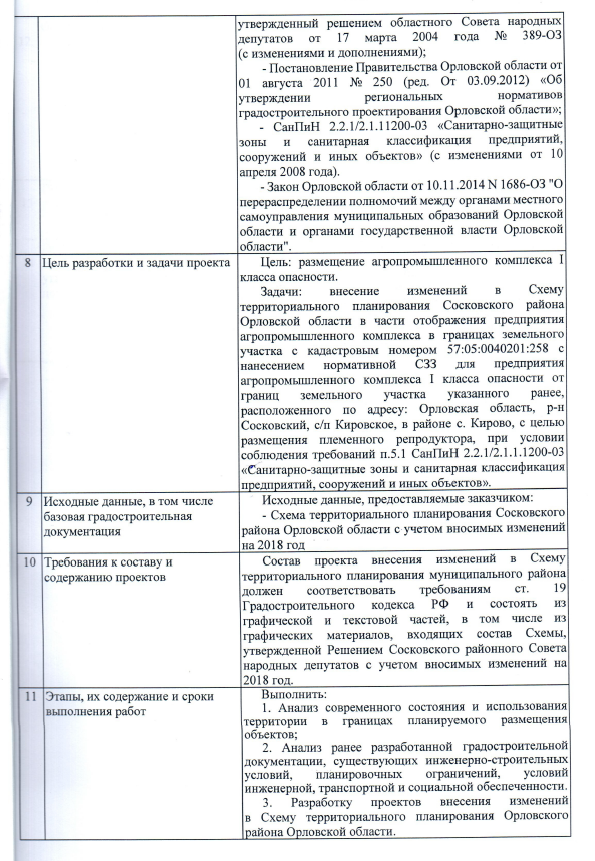 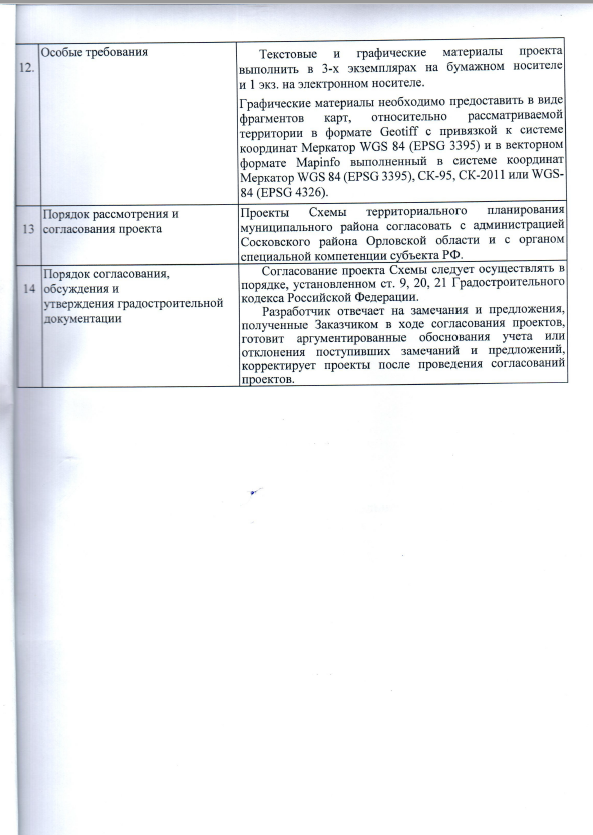 